График посещения организацией-оператором поставщиков социальных услуг Ханты-Мансийского автономного округа – Югры для сбора информации о качестве предоставления услуг в рамках проведения независимой оценки качества условий оказания услуг*всего 73 поставщика, их них:с выходом оператора – 40;в дистанционном формате – 17;частично дистант/выход – 16.Зеленый – выезд организации-оператора;Красный – сбор сведений в «удаленном режиме».*Корректировка графика и замена специалиста осуществляется с согласованием Депсоцразвития Югры, Общественного совета по НОК при Депсоцразвития Югры, с предварительным уведомлением поставщика социальных услуг.«СОГЛАСОВАНО»Председатель Общественного совета по независимой оценке качества 
при Депсоцразвития ЮгрыС.И. Филатов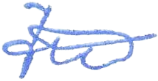 №п/пНаименование организацииСведения об объектах недвижимости, состоящих на балансе организации, в которых оказываются услуги, пребывают (постоянно или временно) получатели услуг:Сведения об объектах недвижимости, состоящих на балансе организации, в которых оказываются услуги, пребывают (постоянно или временно) получатели услуг:Сведения об объектах недвижимости, состоящих на балансе организации, в которых оказываются услуги, пребывают (постоянно или временно) получатели услуг:Дата посещенияФИОисполнителя, к/т тел., эл.почтаДети (дневное пребывание)Дети (круглосуточно)Дети (круглосуточно)Дети (круглосуточно)Пожилые (стационар)№п/пНаименование организацииобщее количество объектовфактический адрес местоположения, телефоннаименование расположенных отделенийДата посещенияФИОисполнителя, к/т тел., эл.почтаДети (дневное пребывание)Дети (круглосуточно)Дети (круглосуточно)Дети (круглосуточно)Пожилые (стационар)Бюджетное учреждение 
Ханты-Мансийского автономного округа – Югры «Когалымский комплексный центр социального обслуживания населения»2 628484, г. Когалым,ул. Прибалтийская, д. 17 «А»тел.: 8 (34667) 5-11-93Отделение реабилитации и абилитации детей и подростков с ограниченными возможностями;С 10.06.2021- 25.06.2021 г.Балиева Евгения Александровна,Т. +7 499 938-80-84, доб. 105,  время звонка 14.00-15.00.предоставляются услугиБюджетное учреждение 
Ханты-Мансийского автономного округа – Югры «Когалымский комплексный центр социального обслуживания населения»2 г. Когалым,ул. Мира, д. 26Социально-медицинское отделение;Отделение информационно-аналитической работы;Отделение социального сопровождения граждан;Отделение социальной реабилитации и абилитацииС 10.06.2021- 25.06.2021 гБалиева Евгения Александровна,Т. +7 499 938-80-84, доб. 105,  время звонка 14.00-15.00.предоставляются услугиБюджетное учреждение 
Ханты-Мансийского автономного округа – Югры «Мегионский комплексный центр социального обслуживания населения»2пгт. Высокий,ул. Строителей, д. 23Отделение для несовершеннолетних  «Социальный приют для детей»С 10.06.2021- 25.06.2021 г.Дистанционно (по запросу)Балиева Евгения Александровна,Т. +7 499 938-80-84, доб. 105,  время звонка 14.00-15.00.предоставляются услугипредоставляются услугипредоставляются услугиБюджетное учреждение 
Ханты-Мансийского автономного округа-Югры «Нефтеюганский комплексный центр социального обслуживания населения»2г. Нефтеюганск,11 микрорайон, д. 123Отделение «Специальный дом для одиноких престарелых»С 10.06.2021- 25.06.2021 г Балиева Евгения Александровна,Т. +7 499 938-80-84, доб. 105,  время звонка 14.00-15.00.предоставляются услугиБюджетное учреждение 
Ханты-Мансийского автономного округа-Югры «Нефтеюганский комплексный центр социального обслуживания населения»2г. Нефтеюганск,6 микрорайон, здание 63Отделение для несовершеннолетних (в т.ч. «Социальный приют»)С 10.06.2021- 25.06.2021 г Дистанционно (по запросу)сбор сведений осуществляется в «удаленном режиме»предоставляются услугипредоставляются услугипредоставляются услугиБюджетное учреждение 
Ханты-Мансийского автономного округа – Югры «Нефтеюганский реабилитационный центр для детей и подростков с ограниченными возможностями»2628310, г. Нефтеюганск,12 мкр., д. 25тел/факс: 8(3463)242636; 245494Отделение диагностики, разработки и реализации программ социально-медицинской реабилитации «Служба домашнего визитирования»;С 10.06.2021- 25.06.2021 г Балиева Евгения Александровна,Т. +7 499 938-80-84, доб. 105,  время звонка 14.00-15.00.предоставляются услугиБюджетное учреждение 
Ханты-Мансийского автономного округа – Югры «Нефтеюганский реабилитационный центр для детей и подростков с ограниченными возможностями»2гп. Пойковский,ул. 6-я, д. 4тел: 8 (3463)242636Социально-медицинское отделение;Отделение дневного пребывания;Отделение социальной реабилитации и абилитации «Служба социального сопровождения»;Стационарное отделение;Сектор отделения социальной реабилитации и абилитации «Служба социального сопровождения»07.06.2021-18.06.2021 г.Балиева Евгения Александровна,Т. +7 499 938-80-84, доб. 105,  время звонка 14.00-15.00.предоставляются услугиБюджетное учреждение 
Ханты-Мансийского автономного округа – Югры «Няганский реабилитационный центр для детей и подростков с ограниченными возможностями»1628181, г. Нягань,ул. Речная, д.191тел: 8 (34672) 970-42С 11.05.2021- 21.05.2021 г.Дистанционно (по запросу)сбор сведений осуществляется в «удаленном режиме» предоставляются услугипредоставляются услугипредоставляются услугиБюджетное учреждение 
Ханты-Мансийского автономного округа – Югры «Пыть-Яхский реабилитационный центр для детей и подростков с ограниченными возможностями»1628383, г. Пыть-Ях, микрорайон 4 «Молодежный», д. 3тел: 8 (3463) 42-92-20С 10.06.2021- 25.06.2021 г Дистанционно (по запросу)сбор сведений осуществляется в «удаленном режиме» предоставляются услугипредоставляются услугипредоставляются услугиБюджетное учреждение Ханты-Мансийского автономного округа – Югры «Радужнинский реабилитационный центр для детей и подростков с ограниченными возможностями»1628462, г. Радужный, микрорайон 7, д. 1 «Б»тел: 8 (34668) 377-22Отделение социальной реабилитации и абилитации (в том числе «Служба социального сопровождения», сектор ранней помощи, подготовка к сопровождаемому(самостоятельному) проживанию инвалидов)бюджетного учрежденияС 10.06.2021- 25.06.2021 г Балиева Евгения Александровна,Т. +7 499 938-80-84, доб. 105,  время звонка 14.00-15.00.предоставляются услугиБюджетное учреждение 
Ханты-Мансийского автономного округа – Югры «Советский районный социально-реабилитационный центр для несовершеннолетних»2628250, Советский район,пгт. Пионерский,ул. Заводская, д. 2Стационарное отделениеС 10.06.2021- 25.06.2021 г Дистанционно (по запросу)сбор сведений осуществляется в «удаленном режиме» предоставляются услугипредоставляются услугипредоставляются услугиБюджетное учреждение 
Ханты-Мансийского автономного округа – Югры «Советский районный социально-реабилитационный центр для несовершеннолетних»21. пгт Пионерский,ул. Заводская, д. 1 кв. 1Отделение дневного пребыванияС 10.06.2021- 25.06.2021 г.Дистанционно (по запросу)сбор сведений осуществляется в «удаленном режиме» предоставляются услугипредоставляются услугипредоставляются услугиБюджетное учреждение 
Ханты-Мансийского автономного округа - Югры «Советский реабилитационный центр для детей и подростков с ограниченными возможностями»4628240, г. Советский,ул. Юбилейная, д. 56 «А»тел/факс 8 (34675)339-30, 318-50Стационарное отделение для инвалидовС 11.05.2021- 21.05.2021 г.Дистанционно (по запросу)сбор сведений осуществляется в «удаленном режиме» предоставляются услугипредоставляются услугипредоставляются услугиБюджетное учреждение 
Ханты-Мансийского автономного округа - Югры «Советский реабилитационный центр для детей и подростков с ограниченными возможностями»4628248, Советский район, п. Алябьевский,ул. Комсомольская, д. 7тел.: 8 (34675) 4-36-57Отделение социальной реабилитации и абилитации (в том числе «Служба сопровождения», сектор ранней помощи, подготовка к сопровождаемому (самостоятельному) проживанию инвалидов)С 10.06.2021- 25.06.2021 г Балиева Евгения Александровна,Т. +7 499 938-80-84, доб. 105,  время звонка 14.00-15.00.предоставляются услугиБюджетное учреждение 
Ханты-Мансийского автономного округа - Югры «Советский реабилитационный центр для детей и подростков с ограниченными возможностями»4628256, Советский район, п. Коммунистический,ул. Мира, д. 8 «А»тел: 8 (34675)4-66-97Отделение социальной реабилитации и абилитации (в том числе «Служба сопровождения», сектор ранней помощи, подготовка к сопровождаемому (самостоятельному) проживанию инвалидов)С 10.06.2021- 25.06.2021 г Балиева Евгения Александровна,Т. +7 499 938-80-84, доб. 105,  время звонка 14.00-15.00.предоставляются услугиБюджетное учреждение 
Ханты-Мансийского автономного округа - Югры «Советский реабилитационный центр для детей и подростков с ограниченными возможностями»4628260, г. Югорск,ул. 40 лет Победы, д.3 «А»тел: 8 (34675) 7-12-62Отделение социальной реабилитации и абилитации (в том числе «Служба сопровождения», сектор ранней помощи, подготовка к сопровождаемому (самостоятельному) проживанию инвалидов);Отделение диагностики, разработки и реализации программ социально-медицинской реабилитации (в том числе «Служба домашнего визитирования»);Социально-медицинское отделением;Отделением дневного пребыванияС 10.06.2021- 25.06.2021 г Балиева Евгения Александровна,Т. +7 499 938-80-84, доб. 105,  время звонка 14.00-15.00.предоставляются услугиБюджетное учреждение 
Ханты-Мансийского автономного округа-Югры «Сургутский реабилитационный центр для детей и подростков с ограниченными возможностями»1г. Сургут,ул. Бажова, д. 42тел: 8 (3462) 34-03-27С 10.06.2021- 25.06.2021 г Балиева Евгения Александровна,Т. +7 499 938-80-84, доб. 105,  время звонка 14.00-15.00.предоставляются услугиБюджетное учреждение 
Ханты-Мансийского автономного округа – Югры «Березовский районный комплексный центр социального обслуживания населения»5пгт. Березово,ул. Таежная, д. 1тел: 8 (34674) 2-35-92Отделение социальной реабилитации и абилитацииС 10.06.2021- 25.06.2021 гБалиева Евгения Александровна,Т. +7 499 938-80-84, доб. 105,  время звонка 14.00-15.00.предоставляютсяуслугиБюджетное учреждение 
Ханты-Мансийского автономного округа – Югры «Березовский районный комплексный центр социального обслуживания населения»5пгт. Березово,ул. Таежная, д. 3тел: 8 (34674)2-36-07Отделение социальной реабилитации и абилитацииС 10.06.2021- 25.06.2021 г Балиева Евгения Александровна,Т. +7 499 938-80-84, доб. 105,  время звонка 14.00-15.00.предоставляются услугиБюджетное учреждение 
Ханты-Мансийского автономного округа – Югры «Березовский районный комплексный центр социального обслуживания населения»5Березовский район с. Саранпауль,ул. Советская, д. 19/2тел: 8 (34674)4-54-26Отделение социальной реабилитации и абилитацииС 10.06.2021- 25.06.2021 гБалиева Евгения Александровна,Т. +7 499 938-80-84, доб. 105,  время звонка 14.00-15.00.предоставляются услугиБюджетное учреждение 
Ханты-Мансийского автономного округа – Югры «Березовский районный комплексный центр социального обслуживания населения»5Березовский район пгт. Игрим,ул.Строителей, д. 8тел: 8 (34674)3-25-33Отделение для несовершеннолетних (в том числе «Социальный приют»)С 11.05.2021- 21.05.2021 г.Дистанционно (по запросу)сбор сведений осуществляется в «удаленном режиме» предоставляются услугипредоставляются услугипредоставляются услугиБюджетное учреждение 
Ханты-Мансийского автономного округа – Югры «Березовский районный комплексный центр социального обслуживания населения»5Березовский район пгт. Игрим,ул. Молодежная, д. 41тел: 8 (34674)6-11-12Отделение социальной реабилитации и абилитацииС 10.06.2021- 25.06.2021 гБалиева Евгения Александровна,Т. +7 499 938-80-84, доб. 105,  время звонка 14.00-15.00.предоставляются услугиБюджетное учреждение 
Ханты-Мансийского автономного округа - Югры «Кондинский районный комплексный центр социального обслуживания населения»3пгт. Кондинское,ул. Энгельса, д. 3тел: 8 (34677)22-192Отделение социальной реабилитации и абилитации (в том числе социально-оздоровительный сектор, сектор реабилитации инвалидов трудоспособного возраста, сектор дневного пребывания, подготовка к сопровождаемому (самостоятельному) проживанию инвалидов, «Университет третьего возраста»); Отделение социальной реабилитации и абилитации детей с ограниченными возможностями (в том числе «Служба домашнего визитирования» подготовка к сопровождаемому (самостоятельному) проживанию, круглосуточное пребывание «Мать и дитя»);С 11.05.2021- 21.05.2021 г.Балиева Евгения Александровна,Т. +7 499 938-80-84, доб. 105,  время звонка 14.00-15.00.предоставляются услугиБюджетное учреждение 
Ханты-Мансийского автономного округа - Югры «Кондинский районный комплексный центр социального обслуживания населения»3п. Мулымья,ул. Лесная, д. 2тел: 8 (34677)55-101Отделение социальной реабилитации и абилитации (в том числе сектор реабилитации инвалидов трудоспособного возраста;сектор дневного пребывания, «Университет третьего возраста»);Отделение психологической помощи гражданам (в том числе служба профилактики семейного неблагополучия, служба «Экстренная детская помощь», сектор дневного пребывания несовершеннолетних)Отделение социальной реабилитации и абилитации (в том числе сектор реабилитации инвалидов трудоспособного возраста; сектор дневного пребывания, «Университет третьего возраста»);Отделение психологической помощи гражданам (в том числе служба профилактики семейного неблагополучия, служба «Экстренная детская помощь», сектор дневного пребывания несовершеннолетних)С 10.06.2021- 25.06.2021 гБалиева Евгения Александровна,Т. +7 499 938-80-84, доб. 105,  время звонка 14.00-15.00.предоставляются услугиБюджетное учреждение 
Ханты-Мансийского автономного округа - Югры «Кондинский районный комплексный центр социального обслуживания населения»3пгт. Междуреченскийул. Комбинатская, д. 2тел: 8 (34677) 32-9-79, 35-1-68Отделение-интернат малой вместимости для граждан пожилого возраста и инвалидовС 11.05.2021- 21.05.2021 г.Дистанционно (по запросу)сбор сведений осуществляется в «удаленном режиме» предоставляются услугиБюджетное учреждение 
Ханты-Мансийского автономного округа – Югры «Лангепасский комплексный центр социального обслуживания населения»2г. Лангепас,ул. Солнечная, д.21 «А»тел: 8 (34669) 50740Отделение социальной адаптации для лиц без определенного места жительства, лиц, освободившихся из мест лишения свободыС 10.06.2021- 25.06.2021 г Балиева Евгения Александровна,Т. +7 499 938-80-84, доб. 105,  время звонка 14.00-15.00.предоставляются услугиБюджетное учреждение 
Ханты-Мансийского автономного округа – Югры «Лангепасский комплексный центр социального обслуживания населения»2г. Покачи,ул. Комсомольская, д.7, кв. 41тел: 8 (34669)74692Филиал в г. Покачи:-отделение социальной реабилитации и абилитацииС 10.06.2021- 25.06.2021 гБалиева Евгения Александровна,Т. +7 499 938-80-84, доб. 105,  время звонка 14.00-15.00.предоставляются услугиБюджетное учреждение 
Ханты-Мансийского автономного округа – Югры «Лангепасский реабилитационный центр для детей и подростков с ограниченными возможностями»1г. Лангепас,ул. Ленина, д.48тел: 8 (34669)28009Отделение социальной реабилитации и абилитации (в том числе «Служба социального сопровождения», сектор ранней помощи, подготовка к сопровождаемому (самостоятельному) проживанию инвалидов)С 10.06.2021- 25.06.2021 г Балиева Евгения Александровна,Т. +7 499 938-80-84, доб. 105,  время звонка 14.00-15.00.предоставляются услугиБюджетное учреждение 
Ханты-Мансийского автономного округа – Югры «Нефтеюганский районный комплексный центр социального обслуживания населения»1г.п. Пойковский,3 микрорайон д. 47тел: 8 (3463)211-085Отделение интернат малой вместимости07.06.2021-18.06.2021 г.Дистанционно (по запросу)сбор сведений осуществляется в «удаленном режиме» предоставляются услугиБюджетное учреждение 
Ханты-Мансийского автономного округа-Югры «Излучинский дом-интернат»1628634, Нижневартовский район, пгт. Излучинск,ул. В. Белого, д. 7тел: 8 (3466) 28-16-41(Блоки А, Б, Г, Д)Отделения № 1, 2, 3, 4, 5, 6, 707.06.2021-18.06.2021 г.Дистанционно (по запросу)сбор сведений осуществляется в «удаленном режиме» предоставляются услугиБюджетное учреждение 
Ханты-Мансийского автономного округа – Югры «Нижневартовский дом-интернат для престарелых и инвалидов»1г. Нижневартовск,ул. Дружбы Народов,д. 15 «Б»тел: 8 (3466)46-14-20--07.06.2021-18.06.2021 г.Дистанционно (по запросу)сбор сведений осуществляется в «удаленном режиме» предоставляются услугиБюджетное учреждение 
Ханты-Мансийского автономного округа – Югры «Нижневартовский комплексный центр социального обслуживания населения»2г. Нижневартовск,ул. Омская, д. 64 «А»,Отделение социальной реабилитации и абилитации;Отделение для несовершеннолетних, в том числе «Социальный приют»;07.06.2021-18.06.2021 г.Дистанционно (по запросу)сбор сведений осуществляется в «удаленном режиме» предоставляются услугипредоставляются услугипредоставляются услугиБюджетное учреждение 
Ханты-Мансийского автономного округа – Югры «Нижневартовский комплексный центр социального обслуживания населения»2г. Нижневартовск,ул. Заводская, д. 7тел: 8 (3466) 21-04-20Отделение социальной адаптации для лиц, страдающих патологическими зависимостями;Отделение «Специальный дом для одиноких престарелых»07.06.2021-18.06.2021 г.Балиева Евгения Александровна,Т. +7 499 938-80-84, доб. 105,  время звонка 14.00-15.00.предоставляются услугиБюджетное учреждение 
Ханты-Мансийского автономного округа – Югры «Нижневартовский районный комплексный центр социального обслуживания населения»3пгт. Излучинск,ул. Набережная, д.15,Отделение социальной реабилитации и абилитацииОтделение социального сопровождения граждан;Отделение дневного пребывания несовершеннолетних;07.06.2021-18.06.2021 г.Балиева Евгения Александровна,Т. +7 499 938-80-84, доб. 105,  время звонка 14.00-15.00.предоставляются услугиБюджетное учреждение 
Ханты-Мансийского автономного округа – Югры «Нижневартовский районный комплексный центр социального обслуживания населения»3пгт. Новоаганск,ул. Геологов, д. 24 «А»тел: 8 (34668) 51055Отделение социального обслуживания на дому;
Социально-медицинское отделение;Специализированное отделение социально-медицинского обслуживания на дому граждан пожилого возраста и инвалидовОтделение социальной реабилитации и абилитации;07.06.2021-18.06.2021 г.Балиева Евгения Александровна,Т. +7 499 938-80-84, доб. 105,  время звонка 14.00-15.00.предоставляются услугиБюджетное учреждение 
Ханты-Мансийского автономного округа – Югры «Нижневартовский районный комплексный центр социального обслуживания населения»3пгт. Новоаганск,ул. Мелик-Карамова, д. 8тел: 8 (34668) 52792Отделение психологической помощи гражданам;07.06.2021-18.06.2021 г.Балиева Евгения Александровна,Т. +7 499 938-80-84, доб. 105,  время звонка 14.00-15.00.предоставляются услугиБюджетное учреждение 
Ханты-Мансийского автономного округа- Югры «Нижневартовский многопрофильный реабилитационный центр для инвалидов»2г. Нижневартовск, 
ул. Северная, д. 82Стационарное отделение по комплексной реабилитации и абилитации инвалидов, детей – инвалидов;07.06.2021-18.06.2021 г.Дистанционно (по запросу)сбор сведений осуществляется в «удаленном режиме»предоставляются услугипредоставляются услугипредоставляются услугиБюджетное учреждение 
Ханты-Мансийского автономного округа- Югры «Нижневартовский многопрофильный реабилитационный центр для инвалидов»2г. Нижневартовск, 
ул. Северная, д. 82Отделение диагностики, разработки и реализации программ и социально-медицинской реабилитации;Социально-медицинское отделение (в том числе приемно-карантинная служба);07.06.2021-18.06.2021 г.Балиева Евгения Александровна,Т. +7 499 938-80-84, доб. 105,  время звонка 14.00-15.00.предоставляются услугиБюджетное учреждение 
Ханты-Мансийского автономного округа- Югры «Нижневартовский многопрофильный реабилитационный центр для инвалидов»2г. Нижневартовск,
ул. Менделеева, д. 8 «А»Отделение комплексной реабилитации и абилитации инвалидов («служба социального сопровождения» подготовка к сопровождаемому проживанию инвалидов)07.06.2021-18.06.2021 г.Дистанционно (по запросу)сбор сведений осуществляется в «удаленном режиме»предоставляются услугипредоставляются услугипредоставляются услугиБюджетное учреждение 
Ханты-Мансийского автономного округа – Югры «Нижневартовский специальный дом-интернат для престарелых и инвалидов»1г. Нижневартовск, ул. 60 лет Октября 4/П, строение 1тел: 8 (3466) 31-12-99Социально-медицинское отделение;Отделение милосердия (28 койко-мест);Геронтологическое отделение (20 койко-мест);Отделение инвалидов трудоспособного возраста (17 койко-мест)07.06.2021-18.06.2021 г.Дистанционно (по запросу)сбор сведений осуществляется в «удаленном режиме» предоставляются услугиБюджетное учреждение 
Ханты-Мансийского автономного округа – Югры «Няганский комплексный центр социального обслуживания населения»1г. Нягань,ул. Лесников, д. 1Отделение информационно-аналитической работы;Отделение социального сопровождения граждан;Отделение социальной реабилитации и абилитации;Отделение социального обслуживания на дому граждан пожилого возраста и инвалидов;07.06.2021-18.06.2021 г.Балиева Евгения Александровна,Т. +7 499 938-80-84, доб. 105,  время звонка 14.00-15.00.предоставляются услугиБюджетное учреждение 
Ханты-Мансийского автономного округа – Югры «Няганский комплексный центр социального обслуживания населения»1г. Нягань,ул. Лесников, д. 1Отделение-интернат малой вместимости для граждан пожилого возраста и инвалидов07.06.2021-18.06.2021 г.Дистанционно (по запросу)сбор сведений осуществляется в «удаленном режиме» предоставляются услугиБюджетное учреждение Ханты-Мансийского автономного округа – Югры «Няганский центр социальной помощи семье и детям»1628186, г. Нягань,ул. Чернышова, д. 25тел: 8 (34672) 597-60Стационарное отделение07.06.2021-18.06.2021 г.Дистанционно (по запросу)сбор сведений осуществляется в «удаленном режиме» предоставляются услугипредоставляются услугипредоставляются услугиБюджетное учреждение 
Ханты-Мансийского автономного округа – Югры «Октябрьский районный комплексный центр социального обслуживания населения»3п. Сергино,ул. Центральная, д.16 (Корпус 1)тел: 8 (34678) 3-40-43Отделение социального обслуживания на дому граждан пожилого возраста и инвалидов;Обслуживает поселения: пгт. Октябрьское, п. Унъюган, пгт. Приобье, с. Перегребное, п. Малый Атлым, с. Шеркалы, д. Чемаши, п. Карымкары, с. Нижние-Нарыкары, д. Пальяново, пгт.Талинка, с. Большой Атлым;Отделение социального сопровождения граждан (сектор первичного приема оказания социальных услуг;07.06.2021-18.06.2021 г.Балиева Евгения Александровна,Т. +7 499 938-80-84, доб. 105,  время звонка 14.00-15.00.предоставляются услугиБюджетное учреждение 
Ханты-Мансийского автономного округа – Югры «Октябрьский районный комплексный центр социального обслуживания населения»3п. Сергино,ул. Центральная, д.16 (Корпус 1)тел: 8 (34678) 3-40-43Отделение социальной реабилитации и абилитации (12 койко-мест, 8 мест) (в том числе социально-оздоровительный сектор (12 койко-мест), сектор реабилитации инвалидов трудоспособного возраста 
(3 места), подготовка к сопровождаемому (самостоятельному) проживанию инвалидов, «Университет третьего возраста»;Стационарное отделение для детей - инвалидов (18 койко-мест, 5 мест) (в том числе подготовка к сопровождаемому (самостоятельному) проживанию, реализация технологии «Передышка» (18 койко-мест), 1 группа неполного дня (5 койко-мест)) (филиал п. Сергино)07.06.2021-18.06.2021 г.Дистанционно (по запросу)сбор сведений осуществляется в «удаленном режиме» предоставляются услугипредоставляются услугипредоставляются услугипредоставляются услугиБюджетное учреждение 
Ханты-Мансийского автономного округа – Югры «Ханты-Мансийский комплексный центр социального обслуживания населения»3. г. Ханты-Мансийск,ул. Калинина, д. 26тел: 8 (3467) 332-657Отделение «Специальный дом для одиноких престарелых «Ветеран»;Отделение «Социальные квартиры» (№ 201-938)С 10.06.2021- 25.06.2021 г Дистанционно (по запросу)сбор сведений осуществляется в «удаленном режиме» предоставляются услугиБюджетное учреждение 
Ханты-Мансийского автономного округа – Югры «Ханты-Мансийский комплексный центр социального обслуживания населения»3Ханты-Мансийский район, д. Шапша, 
ул. Светлая, д.1Отделение-интернат малой вместимости для граждан пожилого возраста и инвалидовС 10.06.2021- 25.06.2021 г Дистанционно (по запросу)сбор сведений осуществляется в «удаленном режиме» предоставляются услугиБюджетное учреждение 
Ханты-Мансийского автономного округа – Югры «Ханты-Мансийский комплексный центр социального обслуживания населения»3г. Ханты-Мансийск, нежилое помещение по адресу: ул. Энгельса, 45 блок а1 и а2 (1 и 2 этаж),тел./факс: (3467) 30-15-59Консультативное отделениеСоциально-медицинское отделениеСоциально-реабилитационное отделение для граждан пожилого возраста и инвалидов (сектор реабилитации инвалидов молодого возраста, сектор реабилитации инвалидов с психическими расстройствами)С 10.06.2021- 25.06.2021 г Балиева Евгения Александровна,Т. +7 499 938-80-84, доб. 105,  время звонка 14.00-15.00.предоставляются услугиБюджетное учреждение 
Ханты-Мансийского автономного округа – Югры «Ханты-Мансийский реабилитационный центр для детей и подростков с ограниченными возможностями»2г. Ханты-Мансийск,ул. Светлая, д. 51тел: 8 (3467) 35-60-71Отделение дневного пребывания;Социально-медицинское отделение;Отделение диагностики, разработки и реализации программ социально-медицинской реабилитации «Служба домашнего визитирования»;Отделение дневного пребывания;С 10.06.2021- 25.06.2021 г Балиева Евгения Александровна,Т. +7 499 938-80-84, доб. 105,  время звонка 14.00-15.00.предоставляются услугиБюджетное учреждение 
Ханты-Мансийского автономного округа – Югры «Ханты-Мансийский реабилитационный центр для детей и подростков с ограниченными возможностями»2г. Ханты-Мансийск,ул. Пионерская, д. 46тел: 8 (3467) 32-93-97Отделение социальной реабилитации и абилитации (в том числе «Служба социального сопровождения», сектор ранней помощи, подготовка к сопровождаемому (самостоятельному) проживанию инвалидов);Отделение информационно-аналитической работыС 10.06.2021- 25.06.2021 г Балиева Евгения Александровна,Т. +7 499 938-80-84, доб. 105,  время звонка 14.00-15.00.предоставляются услугиБюджетное учреждение 
Ханты-Мансийского автономного округа Югры «Ханты-Мансийский центр помощи детям, оставшимся без попечения родителей»1г. Ханты-Мансийск,ул. Свердлова, д. 23Административно-хозяйственная часть;Стационарное отделение;Социально-медицинское отделение;Отделение содействия семейному воспитанию24.05.2021-04.06.2021 г.Дистанционно (по запросу)сбор сведений осуществляется в «удаленном режиме» предоставляются услугипредоставляются услугипредоставляются услугиБюджетное учреждение 
Ханты-Мансийского автономного округа – Югры «Югорский комплексный центр социального обслуживания населения»2г. Югорск,ул. Калинина, д. 25тел: 8 (34675)7-57-56, 2-38-92, 7-49-70Специализированное отделение социально-медицинского обслуживания на дому граждан пожилого возраста и инвалидов;Отделение дневного пребывания несовершеннолетних;Отделение социального сопровождения граждан;Отделение психологической помощи гражданамС 10.06.2021- 25.06.2021 гБалиева Евгения Александровна,Т. +7 499 938-80-84, доб. 105,  время звонка 14.00-15.00.предоставляются услугиБюджетное учреждение 
Ханты-Мансийского автономного округа – Югры «Югорский комплексный центр социального обслуживания населения»2г. Югорск, ул. Чкалова, д.7/1; тел: 8 (34675)5-25-12, 2-63-28Отделение социальной реабилитации и абилитации, социально-медицинское отделениеС 10.06.2021- 25.06.2021 гБалиева Евгения Александровна,Т. +7 499 938-80-84, доб. 105,  время звонка 14.00-15.00.предоставляются услугиБюджетное учреждение 
Ханты-Мансийского автономного округа – Югры «Белоярский комплексный центр социального обслуживания населения»2628162, ХМАО – Югра, 
г. Белоярский,4 микрорайон, д. 16тел: 8 (34670) 2-54-17Отделение-интернат малой вместимости для граждан пожилого возраста и инвалидов (36 койко-мест) (включаясектор милосердия;Специальный дом для одиноких престарелых;С 10.06.2021- 25.06.2021 г Дистанционно (по запросу)сбор сведений осуществляется в «удаленном режиме» предоставляются услугиБюджетное учреждение 
Ханты-Мансийского автономного округа – Югры «Белоярский комплексный центр социального обслуживания населения»2628162, ХМАО – Югра, 
г. Белоярский,4 микрорайон, д. 16тел: 8 (34670) 2-54-17отделение социальной реабилитации и абилитации (15 мест) (в том числе сектор реабилитации инвалидов трудоспособного возраста (2 места), сектор дневного пребывания, «Университет третьего возраста»)С 10.06.2021- 25.06.2021 г Балиева Евгения Александровна,Т. +7 499 938-80-84, доб. 105,  время звонка 14.00-15.00.предоставляются услугипредоставляются услугиБюджетное учреждение 
Ханты-Мансийского автономного округа – Югры «Белоярский комплексный центр социального обслуживания населения»2г. Белоярский,ул. Центральная, д.15 «А»тел: 8 (34670) 2-54-17Отделение социальной реабилитации и абилитации детей с ограниченными возможностями (10 мест, 1 группа) (в том числе служба домашнего визитирования);Отделение для несовершеннолетних (в том числе «Социальный приют) (10 койко-мест, 1 группа)С 10.06.2021- 25.06.2021 г Балиева Евгения Александровна,Т. +7 499 938-80-84, доб. 105,  время звонка 14.00-15.00.предоставляются услугиБюджетное учреждение 
Ханты-Мансийского автономного округа – Югры «Ханты-Мансийский центр социальной помощи семье и детям»1 г. Ханты-Мансийск,ул. Светлая, д. 65Отделение дневного пребывания несовершеннолетних;Отделение психолого-педагогической помощи;Отделение социального сопровождения семей;Отделение социального сопровождения детей и молодежиС 10.06.2021- 25.06.2021 г Балиева Евгения Александровна,Т. +7 499 938-80-84, доб. 105,  время звонка 14.00-15.00.предоставляются услугиБюджетное учреждение 
Ханты-Мансийского автономного округа – Югры «Пыть-Яхский комплексный центр социального обслуживания населения»1628386, г. Пыть-Ях,
мкр. 2а «Лесников»,ул. Советская, д. 5Отделение социальной реабилитации и абилитации 
(20 мест), (в том числе сектор реабилитации инвалидов трудоспособного возраста (10 мест), подготовка к сопровождаемому (самостоятельному) проживанию инвалидов, «Университет третьего возраста»);С 10.06.2021- 25.06.2021 гБалиева Евгения Александровна,Т. +7 499 938-80-84, доб. 105,  время звонка 14.00-15.00.предоставляются услугиБюджетное учреждение 
Ханты-Мансийского автономного округа – Югры «Пыть-Яхский комплексный центр социального обслуживания населения»1628386, г. Пыть-Ях,
мкр. 2а «Лесников»,ул. Советская, д. 5Отделение для несовершеннолетних (сектор социальной адаптации несовершеннолетних и молодежи) (18 койкомест, 2 группы)11.05.2021-21.05.2021 г.Дистанционно (по запросу)сбор сведений осуществляется в «удаленном режиме»предоставляются услугипредоставляются услугипредоставляются услугиБюджетное учреждение 
Ханты-Мансийского автономного округа – Югры «Радужнинский комплексный центр социального обслуживания населения»1г. Радужный мкр.3 
д. 21Отделение социальной реабилитации и абилитации (15 мест) (в том числе сектор реабилитации инвалидов трудоспособного возраста (4 мест), сектор дневного пребывания (6 мест), «Университет третьего возраста»);Стационарное отделение для инвалидов (10 койко-мест) (в том числе подготовка к сопровождаемому (самостоятельному) проживанию);С 10.06.2021- 25.06.2021 г.Балиева Евгения Александровна,Т. +7 499 938-80-84, доб. 105,  время звонка 14.00-15.00.предоставляются услугиБюджетное учреждение 
Ханты-Мансийского автономного округа – Югры «Радужнинский комплексный центр социального обслуживания населения»1г. Радужный мкр.3 
д. 21Отделение-интернат малой вместимости для граждан пожилого возраста и инвалидов (20 койко-мест)11.05.2021-21.05.2021 г.Дистанционно (по запросу)сбор сведений осуществляется в «удаленном режиме» предоставляются услугиБюджетное учреждение 
Ханты-Мансийского автономного округа – Югры «Советский дом-интернат для престарелых и инвалидов»1628240, г. Советский,ул. Юбилейная, д. 54тел: 8 (34675) 338-05--С 10.06.2021- 25.06.2021 г Дистанционно (по запросу)сбор сведений осуществляется в «удаленном режиме» предоставляются услугиБюджетное учреждение 
Ханты-Мансийского автономного округа – Югры «Советский комплексный центр социального обслуживания населения»4г.п. Советский,ул. Гастелло, д. 10Отделение социальной реабилитации и абилитацииС 10.06.2021- 25.06.2021 гБалиева Евгения Александровна,Т. +7 499 938-80-84, доб. 105,  время звонка 14.00-15.00.предоставляются услугиБюджетное учреждение 
Ханты-Мансийского автономного округа – Югры «Советский комплексный центр социального обслуживания населения»4г.п. Зеленоборск,ул. Политехническая, д.16Отделение «Специальный дом для одиноких престарелых» в п. ЗеленоборскСектор отделения социальной реабилитации и абилитацииС 10.06.2021- 25.06.2021 г.Балиева Евгения Александровна,Т. +7 499 938-80-84, доб. 105,  время звонка 14.00-15.00.предоставляются услугиБюджетное учреждение 
Ханты-Мансийского автономного округа – Югры «Советский комплексный центр социального обслуживания населения»4г.п. Коммунистический,ул. Мира, д. 8 «А»С 10.06.2021- 25.06.2021 гС 10.06.2021- 25.06.2021 гБалиева Евгения Александровна,Т. +7 499 938-80-84, доб. 105,  время звонка 14.00-15.00.предоставляются услугиБюджетное учреждение 
Ханты-Мансийского автономного округа – Югры «Советский комплексный центр социального обслуживания населения»4г.п. Агириш,ул. Спортивная, д. 15 «А»Отделение «Специальный дом для одиноких престарелых» в п. АгиришС 10.06.2021- 25.06.2021 гБалиева Евгения Александровна,Т. +7 499 938-80-84, доб. 105,  время звонка 14.00-15.00.предоставляются услугиБюджетное учреждение 
Ханты-Мансийского автономного округа – Югры «Геронтологический центр1628400, г. Сургут,п. Снежный, ул. Еловая, д. 4тел: 8 (3462) 74-78-44Геронтологическое отделение;Отделения «Милосердие № 1», № 2, № 3;Геронтопсихиатрическое отделение;Социально-оздоровительное отделение11.05.2021-21.05.2021 г.Дистанционно (по запросу)сбор сведений осуществляется в «удаленном режиме» предоставляются услугиАвтономное учреждение 
Ханты-Мансийского автономного округа -Югры «Сургутский социально-оздоровительный центр»1628415, г. Сургут,ул. Промышленная, д. 4тел: 8 (3462) 51-71-81факс: 8 (3462) 52-33-31здания «Лечебный профилакторий», «Спортивно-оздоровительный комплекс»Отделение социальной адаптации инвалидов;Социально-оздоровительное отделениеС 10.06.2021- 25.06.2021 гБалиева Евгения Александровна,Т. +7 499 938-80-84, доб. 105,  время звонка 14.00-15.00.Бюджетное учреждение 
Ханты-Мансийского автономного округа— Югры «Сургутский комплексный центр социального обслуживания населения»1628416, г. Сургут,ул. Бажова, д. 16/1Отделение социального сопровождения граждан; Специализированное отделение социально-медицинского обслуживания на дому граждан пожилого возраста и инвалидов;Отделение социальной реабилитации и абилитации;С 10.06.2021- 25.06.2021 г.Балиева Евгения Александровна,Т. +7 499 938-80-84, доб. 105,  время звонка 14.00-15.00.предоставляются услугиБюджетное учреждение 
Ханты-Мансийского автономного округа— Югры «Сургутский комплексный центр социального обслуживания населения»1628416, г. Сургут,ул. Бажова, д. 16/1Кризисное отделение помощи гражданам11.05.2021-21.05.2021 г.Дистанционно (по запросу)сбор сведений осуществляется в «удаленном режиме» предоставляются услугипредоставляются услугипредоставляются услугиБюджетное учреждение 
Ханты-Мансийского автономного округа – Югры «Сургутский районный комплексный центр социального обслуживания населения»2Филиал в г.п. Белый Яр628433, Сургутский район, г.п. Белый Яр,ул. Лесная, д. 20/1тел: 8 (3462) 74-55-01Отделение социальной реабилитации и абилитации (в том числе сектор реабилитации инвалидов трудоспособного возраста (3 места), сектор дневного пребывания (10 мест), «Университет третьего возраста», (10 мест));Отделение социального сопровождения граждан. Сектор первичного приема оказания срочных услуг (в том числе 3 мобильные социальные службы, служба «Социальный патруль», пункт проката технических средства реабилитации)С 10.06.2021- 25.06.2021 г Балиева Евгения Александровна,Т. +7 499 938-80-84, доб. 105,  время звонка 14.00-15.00.предоставляются услугиБюджетное учреждение 
Ханты-Мансийского автономного округа – Югры «Сургутский районный комплексный центр социального обслуживания населения»2Филиал в г.п. ФедоровскийСургутский район,г.п. Федоровский,ул. Ленина д. 24тел: 8 (3462) 73-12-02Отделение социальной реабилитации и абилитации (в том числе сектор реабилитации инвалидов трудоспособного возраста (3 места), сектор дневного пребывания (10 мест), «Университет третьего возраста», (10 мест));Отделение социального сопровождения граждан. Сектор первичного приема оказания срочных услуг (в том числе 3 мобильные социальные службы, служба «Социальный патруль», пункт проката технических средства реабилитации)С 10.06.2021- 25.06.2021 г Балиева Евгения Александровна,Т. +7 499 938-80-84, доб. 105,  время звонка 14.00-15.00.предоставляются услугиБюджетное учреждение 
Ханты-Мансийского автономного округа – Югры «Сургутский районный комплексный центр социального обслуживания населения»2Филиал в г.п. ФедоровскийСургутский район,г.п. Федоровский,ул. Ленина д. 24тел: 8 (3462) 73-12-02Отделение-интернат малой вместимости для граждан пожилого возраста и инвалидов (30 койко-мест);С 10.06.2021- 25.06.2021 г Дистанционно (по запросу)сбор сведений осуществляется в «удаленном режиме»предоставляются услугиБюджетное учреждение Ханты-Мансийского автономного округа – Югры «Сургутский районный центр социальной адаптации для лиц без определенного места жительства»2г. Сургут, пос. Кедровый,ул. Пионерная, д. 2тел: 8 (3462)550-973Отделение ночного пребыванияС 10.06.2021- 25.06.2021 г.сектор ночного пребывания передан негосударственным поставщикамсектор ночного пребывания передан негосударственным поставщикамсектор ночного пребывания передан негосударственным поставщикамсектор ночного пребывания передан негосударственным поставщикамсектор ночного пребывания передан негосударственным поставщикамБюджетное учреждение Ханты-Мансийского автономного округа – Югры «Сургутский районный центр социальной адаптации для лиц без определенного места жительства»2Сргутский район, дорога Сургут-Нефтеюганск 63 км., Реб.центр, строение 1.Отделение комплексной реабилитации и абилитации (социально-трудовая реабилитация и культурно-массовое обслуживание).Отделение милосердияСоциально-медицинское отделениеС 10.06.2021- 25.06.2021 г Балиева Евгения Александровна,Т. +7 499 938-80-84, доб. 105,  время звонка 14.00-15.00.предоставляются услугиБюджетное учреждение 
Ханты-Мансийского автономного округа – Югры «Сургутский районный центр социальной помощи семье и детям»1628450, г.п. Барсово,ул. Сосновый Бор, д. 34тел: 8 (3462) 740555Стационарное отделение;Отделение психологической помощи гражданам;Отделение социального сопровождения граждан;Отделение социальной адаптации несовершеннолетних и молодежиС 10.06.2021- 25.06.2021 г Балиева Евгения Александровна,Т. +7 499 938-80-84, доб. 105,  время звонка 14.00-15.00.предоставляются услугиБюджетное учреждение 
Ханты-Мансийского автономного округа – Югры «Сургутский районный центр социальной помощи семье и детям»1628450, г.п. Барсово,ул. Сосновый Бор, д. 34тел: 8 (3462) 740555Кризисное отделение помощи женщинам;24.05.2021-04.06.2021 г.Дистанционно (по запросу)сбор сведений осуществляется в «удаленном режиме» предоставляются услугипредоставляются услугипредоставляются услугиБюджетное учреждение 
Ханты-Мансийского автономного округа – Югры «Сургутский многопрофильный реабилитационный центр для инвалидов»1628433, г. Сургут,ул. Еловая, д. 8тел: 8 (3462) 518-800Часть нежилого помещения«Детский дом на 112 мест и физкультурно-оздоровительный центр с наружными инженерными сетями (1,2 очереди строительства)»Первое отделение социальной реабилитации;Второе отделение социальной реабилитации «Мать и дитя»;Третье отделение социальной реабилитации «Мать и дитя»;Социально-медицинское отделение (в том числе приемно-карантинная служба);Отделение социальной помощи гражданам11.05.2021-21.05.2021 г.Дистанционно (по запросу)сбор сведений осуществляется в «удаленном режиме» предоставляются услугипредоставляются услугипредоставляются услугиБюджетное учреждение 
Ханты-Мансийского автономного округа – Югры «Сургутский центр социальной помощи семье и детям»1628418, г. Сургут,ул. Лермонтова, д. 9тел: 8 (3462) 34-10-30Стационарное отделение;Отделение психологической помощи гражданам (в том числе служба профилактики семейного неблагополучия, служба «Экстренная детская помощь», сектор дневного пребывания несовершеннолетних);Отделение социальной адаптации несовершеннолетних и молодежи;Отделение социального сопровождения гражданС 10.06.2021- 25.06.2021 г Дистанционно (по запросу)сбор сведений осуществляется в «удаленном режиме» предоставляются услугипредоставляются услугипредоставляются услугиБюджетное учреждение 
Ханты-Мансийского автономного округа – Югры «Урайский комплексный центр социального обслуживания населения»2628285, г. Урай,микрорайон 2, д. 24тел./факс: 8(34676) 31-9-21Отделение социального сопровождения граждан; Отделение информационно-аналитической работы; Отделение социальной реабилитации и абилитации детей с ограниченными возможностями; Отделение социальной реабилитации и абилитации; 
Специализированное отделение социально-медицинского обслуживания на дому граждан пожилого возраста и инвалидов;
С 10.06.2021- 25.06.2021 г Балиева Евгения Александровна,Т. +7 499 938-80-84, доб. 105,  время звонка 14.00-15.00предоставляются услугиБюджетное учреждение 
Ханты-Мансийского автономного округа – Югры «Урайский комплексный центр социального обслуживания населения»2628285, г. Урай,микрорайон 2, д. 24тел./факс: 8(34676) 31-9-21Социально-медицинское отделение11.05.2021-21.05.2021 г.Дистанционно (по запросу)сбор сведений осуществляется в «удаленном режиме»предоставляются услугипредоставляются услугипредоставляются услугиБюджетное учреждение 
Ханты-Мансийского автономного округа – Югры «Урайский комплексный центр социального обслуживания населения»2628285, г. Урай,ул. Узбекистанская, д. 8тел./факс: 8 (34676)25830Отделение для несовершеннолетних (сектор круглосуточного пребывания несовершеннолетних, сектор дневного пребывания несовершеннолетних, сектор социальной адаптации несовершеннолетних и молодежи);С 11.05.2021- 21.05.2021 г.Дистанционно (по запросу)сбор сведений осуществляется в «удаленном режиме» предоставляются услугипредоставляются услугипредоставляются услугиБюджетное учреждение 
Ханты-Мансийского автономного округа – Югры «Урайский комплексный центр социального обслуживания населения»2628285, г. Урай,ул. Узбекистанская, д. 8тел./факс: 8 (34676)25830Отделение психологической помощи гражданам (в том числе служба профилактики семейного неблагополучия, служба «Экстренная детская помощь»)С 10.06.2021- 25.06.2021 гБалиева Евгения Александровна,Т. +7 499 938-80-84, доб. 105,  время звонка 14.00-15.00.предоставляютсяуслугиОбщество с ограниченной ответственностью «Медицинский центр «Аксимед»1г. Белоярский, ул. Центральная, д.30890888429888 (34670) 2-63-64Отделение дневного пребывания несовершеннолетних;Отделение психологической помощи гражданам (в том числе служба профилактики семейного неблагополучия, служба «Экстренная детская помощь», сектор социальной адаптации несовершеннолетних и молодежи)С 10.06.2021- 25.06.2021 г.Балиева Евгения Александровна,Т. +7 499 938-80-84, доб. 105,  время звонка 14.00-15.00.предоставляютсяуслугиМестная общественная организация «Коррекционно-развивающий центр «ЛогоПлюс» Белоярского района»1г. Белоярский, ул. Центральная, д.30, пом. 2 тел: 89505308977Полустационарное социальное обслуживаниеС 10.06.2021- 25.06.2021 г Балиева Евгения Александровна,Т. +7 499 938-80-84, доб. 105,  время звонка 14.00-15.00предоставляются услугиРегиональная общественная организация Центр развития гражданских инициатив и социально-экономической стратегии Ханты-Мансийского автономного округа – Югры «Вече»1628484, г. Когалым,ул. Молодежная, д. 24, кв. 2;89505130065Полустационарное социальное обслуживаниеС 10.06.2021- 25.06.2021 г Балиева Евгения Александровна,Т. +7 499 938-80-84, доб. 105,  время звонка 14.00-15.00предоставляются услугиАвтономная некоммерческая организация социального обслуживания «Центр реабилитации Анастасия»1г. Лангепас, ул. Ленина, д.48тел: 89195349488Полустационарное социальное обслуживаниеС 10.06.2021- 25.06.2021 г Балиева Евгения Александровна,Т. +7 499 938-80-84, доб. 105,  время звонка 14.00-15.00предоставляются услугиАвтономная некоммерческая организация «Центр социального обслуживания населения «Добродея1628680 Ханты-Мансийский АО-Югра, г. Мегион,  ул. Первомайская, д. 6, пом. 73  тел: 8 904 454-66-88, 8 982 181 75 41Полустационарное социальное обслуживаниеС 10.06.2021- 25.06.2021 гБалиева Евгения Александровна,Т. +7 499 938-80-84, доб. 105,  время звонка 14.00-15.00предоставляются услугиОбщество с ограниченной ответственностью «Центр диагностики и реабилитации»1628680, г. Мегион, ул. Кузьмина, д. 208(34643) 20-100Полустационарное социальное обслуживаниеС 10.06.2021- 25.06.2021 гБалиева Евгения Александровна,Т. +7 499 938-80-84, доб. 105,  время звонка 14.00-15.00предоставляются услугиАвтономная некоммерческая организация «Спортивно-оздоровительный центр «Атмосфера»1628684, г. Мегион, ул. Садовая, д. 20/2, помещение 10018(34643)9-10-90Полустационарное социальное обслуживаниеС 10.06.2021- 25.06.2021 гБалиева Евгения Александровна,Т. +7 499 938-80-84, доб. 105,  время звонка 14.00-15.00предоставляются услугиАвтономная некоммерческая организация Центр социального и медицинского обслуживания населения «Заботливое сердце»1Юридический адрес:г. Сургут, ул. Аэрофлотская, д.4, стр.1Фактический адрес:г. Сургут, пр-кт. Комсомольский 14/5тел: 8(3462)935-323, 519-758, 267-101e-mail: zabotlivoe_serdce@mail.ru, z.serdce@ya.ruсайт: https://заботливоесердце.рф/ Стационарное социальное обслуживаниеС 10.06.2021- 25.06.2021 г Балиева Евгения Александровна,Т. +7 499 938-80-84, доб. 105,  время звонка 14.00-15.00предоставляются услугиАвтономная некоммерческая организация «Центр социально-психологической помощи населению «ВестаПлюс»1628306, г. Нефтеюганск, мкр.14-й, д. 31, кв. 618 (912) 515-76-86 Полустационарное социальное обслуживаниеС 10.06.2021- 25.06.2021 г Дистанционно (по запросу)Балиева Евгения Александровна,Т. +7 499 938-80-84, доб. 105,  время звонка 14.00-15.00Кризисное отделение для матерей с детьми (круглосуточно)Кризисное отделение для матерей с детьми (круглосуточно)Кризисное отделение для матерей с детьми (круглосуточно)Автономная некоммерческая организация «Центр социальной адаптации и реабилитации «Вектор»1628309, г. Нефтеюганск, 1 мкр., д. 29, кв.57тел: 89048816975, Полустационарное социальное обслуживание/обслуживание на домуС 10.06.2021- 25.06.2021 г Балиева Евгения Александровна,Т. +7 499 938-80-84, доб. 105,  время звонка 14.00-15.00БОМЖБОМЖБОМЖБОМЖБОМЖРегиональная общественная организация «Детский клуб развития творческих 
и физических способностей «Апельсин»1628309, г. Нефтеюганск, 16А мкр., д.81, цокольтел: 89825115282Полустационарное социальное обслуживаниеС 10.06.2021- 25.06.2021 г Балиева Евгения Александровна,Т. +7 499 938-80-84, доб. 105,  время звонка 14.00-15.00предоставляются услугиБлаготворительный фонд помощи нуждающимся «Добро без границ»1628614, г. Нижневартовск, ул. Пионерская, д. 138 (3466) 41-54-57Viber, Whatsapp: 8 (982) 586-47-65, 8 (902) 854-33-67, 8 (982) 586-47-65Полустационарное социальное обслуживание07.06.2021-18.06.2021 г.Балиева Евгения Александровна,Т. +7 499 938-80-84, доб. 105,  время звонка 14.00-15.00предоставляются услугиОбщество с ограниченной ответственностью «Умничка-НВ»1628606, г. Нижневартовск, ул. Нефтяников, д. 20, оф. 10018(3466) 300-175e-mail: umnvclub@yandex.ruПолустационарное социальное обслуживание07.06.2021-18.06.2021 г.Балиева Евгения Александровна,Т. +7 499 938-80-84, доб. 105,  время звонка 14.00-15.00предоставляются услугиРегиональный благотворительный фонд «Лучик света»1628611, г. Нижневартовск,ул. Мусы Джалиля, д. 51 «А», 2 этаж8 (3466) 41-58-18Полустационарное социальное обслуживаниеС 10.06.2021- 25.06.2021 г.Дистанционно (по запросу)Балиева Евгения Александровна,Т. +7 499 938-80-84, доб. 105,  время звонка 14.00-15.00предоставляются услугикризисное отделение для матерей с детьми (круглосуточно)кризисное отделение для матерей с детьми (круглосуточно)кризисное отделение для матерей с детьми (круглосуточно)Благотворительный фонд адресной помощи «Путь милосердия»1 г. Нижневартовск, ул.Чапаева д.2 помещение -1015  8(3466)42-40-50Полустационарное социальное обслуживание07.06.2021-18.06.2021 г.Балиева Евгения Александровна,Т. +7 499 938-80-84, доб. 105,  время звонка 14.00-15.00.БОМЖБОМЖБОМЖБОМЖБОМЖМестная Нижневартовская районная благотворительная общественная организация социальной адаптации граждан «Надежда»1г. Нижневартовск,ул. Декабристов д.25 тел: 89044833932e-mail: aliha.chepurnayaПолустационарное социальное обслуживание07.06.2021-18.06.2021 г.Балиева Евгения Александровна,Т. +7 499 938-80-84, доб. 105,  время звонка 14.00-15.00дневноедневноедневноедневноедневноеОбщество с ограниченной ответственностью «Коннект»1г. Советский, ул. Гагарина, д. 68(34675) 6-00-70, 89088837770Полустационарное социальное обслуживаниеС 10.06.2021- 25.06.2021 гБалиева Евгения Александровна,Т. +7 499 938-80-84, доб. 105,  время звонка 14.00-15.00предоставляются услугиОбщественная организация Ханты-Мансийского автономного округа – Югры «Центр социальной реабилитации «Борей»1Ханты-Мансийский район, пос. Бобровский, ул. Школьная, д. 28тел: 8 (3463) 24-76-24тел: 8 (904) 459-90-80Полустационарное социальное обслуживаниеС 10.06.2021- 25.06.2021 гБалиева Евгения Александровна,Т. +7 499 938-80-84, доб. 105,  время звонка 14.00-15.00.Наркозависимые круглосуточноНаркозависимые круглосуточноНаркозависимые круглосуточноНаркозависимые круглосуточноНаркозависимые круглосуточноОбщество с ограниченной ответственностью «Центр дополнительного образования и коррекции «Логоритм»1г. Сургут, ул. Республики, д. 678 (3462) 760-7038 (922) 796-07-0388002220699, 89048806690сайт: http://логоритм.рф/Полустационарное социальное обслуживаниеС 10.06.2021- 25.06.2021 гБалиева Евгения Александровна,Т. +7 499 938-80-84, доб. 105,  время звонка 14.00-15.00предоставляются услугиРегиональная общественная организация по профилактике 
и реабилитации лиц, страдающих заболеваниями наркоманией 
и алкоголизмом «Чистый путь»1628406, г. Сургут, ул. Гидромеханизаторов, д. 14, п.Тром-Аган, ул.Центральная, д. 27тел.: 966-050, 282-719, 88007071414 Полустационарное социальное обслуживаниеС 10.06.2021- 25.06.2021 гБалиева Евгения Александровна,Т. +7 499 938-80-84, доб. 105,  время звонка 14.00-15.00.Наркозависимые круглосуточноНаркозависимые круглосуточноНаркозависимые круглосуточноНаркозависимые круглосуточноНаркозависимые круглосуточноРегиональная общественная организация Ханты-Мансийского автономного округа – Югры помощи детям; взрослым и инвалидам 
с расстройствами аутистического спектра «Дети Дождя»1г. Сургут, ул. Трубная 5/289222476448 8 (3462) 71-90-24Полустационарное социальное обслуживаниеС 10.06.2021- 25.06.2021 г Балиева Евгения Александровна,Т. +7 499 938-80-84, доб. 105,  время звонка 14.00-15.00предоставляются услугиОбщество с ограниченной ответственностью «Леотон»1г. Сургут, ул. Рабочая, д.31тел: 89222542054Полустационарное социальное обслуживаниеС 10.06.2021- 25.06.2021 гБалиева Евгения Александровна,Т. +7 499 938-80-84, доб. 105,  время звонка 14.00-15.00предоставляются услугиАвтономная некоммерческая организация «Центр социальной помощи «Шаг вперед»1г.Сургут, п.Кедровый, ул.Пионерная, д.289227984862Полустационарное социальное обслуживаниеС 10.06.2021- 25.06.2021 гБалиева Евгения Александровна,Т. +7 499 938-80-84, доб. 105,  время звонка 14.00-15.00.предоставляются услугиАвтономная некоммерческая организация «Центр социального обслуживания населения «Апрель»1Сургутский район, пгт. Федоровский,пер. Парковый, д.379222590238 Полустационарное социальное обслуживаниеС 10.06.2021- 25.06.2021 гБалиева Евгения Александровна,Т. +7 499 938-80-84, доб. 105,  время звонка 14.00-15.00дневноедневноедневноедневноедневноеАвтономная некоммерческая организация «Центр социальных услуг и социальной адаптации инвалидов и граждан 
с ограниченными возможностями здоровья «Свободное движение»1г. Ханты-Мансийск, ул. Гагарина, д. 1238 (3467) 34-55-448 (908) 880-49-03Полустационарное социальное обслуживаниеС 10.06.2021- 25.06.2021 гБалиева Евгения Александровна,Т. +7 499 938-80-84, доб. 105,  время звонка 14.00-15.00дневноедневноедневноедневноедневноеОбщество с ограниченной ответственностью «Академия» Центр здоровья и развития»1628260, г. Югорск, ул. Механизаторов, д. 19 корп. «Б», кв. 208 (958) 275-66-768 (34675) 78-008Полустационарное социальное обслуживаниеС 10.06.2021- 25.06.2021 г Балиева Евгения Александровна,Т. +7 499 938-80-84, доб. 105,  время звонка 14.00-15.00дневноедневноедневноедневноедневноеОбщество с ограниченной ответственностью «Веста»1628263, г Югорск, ул. Менделеева, д. 29 «А»8 (94675 ) 5440089519752276сайт: www.vesta86Полустационарное социальное обслуживаниеС 10.06.2021- 25.06.2021 гБалиева Евгения Александровна,Т. +7 499 938-80-84, доб. 105,  время звонка 14.00-15.00дневноедневноедневноедневноедневноеБлаготворительный Фонд социальной и духовной помощи «Вефиль»1628260, г. г. Югорск, ул. Буряка, д. 1, пом. 48 9321235555;8 (922) 430-5216 Полустационарное социальное обслуживаниеС 10.06.2021- 25.06.2021 гБалиева Евгения Александровна,Т. +7 499 938-80-84, доб. 105,  время звонка 14.00-15.00.дневноедневноедневноедневноедневноеОбщество с ограниченной ответственностью «Ковчег»1г. Югорск, ул. Лии Карастояновой, д. 28 (34675) 7-33-65; 7-01-20;89224184773;Стационарное социальное обслуживаниеС 10.06.2021- 25.06.2021 г Дистанционно (по запросу)Балиева Евгения Александровна,Т. +7 499 938-80-84, доб. 105,  время звонка 14.00-15.00КруглосуточноКруглосуточноАвтономная некоммерческая организация социального обслуживания «Верь в себя!»1628260, г. Югорск, ул. Менделеева, д.29Ател: 89519752276e-mail: ano.vs2018@mail.ruсайт:https://www.veravsebya86.ru/Полустационарное социальное обслуживаниеС 10.06.2021- 25.06.2021 гБалиева Евгения Александровна,Т. +7 499 938-80-84, доб. 105,  время звонка 14.00-15.00дневноедневноедневноедневноедневное